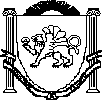 Республика Крым Белогорский районЗыбинское сельское поселение38-я сессия Зыбинского сельского совета 2-го созываРЕШЕНИЕ07 декабря 2022 г.	с. Зыбино	№ 198О бюджете муниципального образования Зыбинское сельское поселение Белогорского района Республики Крымна 2023 год и на плановый период 2024 и 2025 годов (1-е чтение)В соответствии с Бюджетным кодексом Российской Федерации, Федеральным законом от 06.10.2003 № 131-ФЗ «Об общих принципах организации местного самоуправления в Российской Федерации», решением 40 сессии Белогорского районного совета Республики Крым 2-го созыва от 28.11.2022 № 573 «О бюджете муниципального образования Белогорский район Республики Крым на 2023 год и на плановый период 2024 и 2025 годов», Положением о бюджетном процессе в муниципальном образовании Зыбинское сельское поселение Белогорский район Республики Крым, утвержденного решением 36-й сессии Зыбинского сельского совета Белогорского района Республики Крым 1-го созыва от 09.11.2017 № 291(с изменениями), Уставом муниципального образования Зыбинское сельское поселение Белогорского района Республики Крым, утвержденного решением 4 - й сессии Зыбинского сельского совета Белогорского района Республики Крым 1-го созыва от 05.11.2014 №14,Зыбинский сельский совет РЕШИЛ:Принять в первом чтении проект бюджета муниципального образование Зыбинское сельское поселение Белогорского района Республики Крым на 2023 год и на плановый период 2024 и 2025 годов.Утвердить основные характеристики бюджета муниципального образования Зыбинское сельское поселение Белогорского района Республики Крым (далее-бюджет сельского поселения) на 2023 год:общий объем доходов в сумме 6 790 300,50 рублей, в том числе налоговые и неналоговые доходы в сумме 1 764 200,00 рублей, безвозмездные поступления в сумме 5 026 100,50 рублей;общий объем расходов в сумме 6 790 300,50 рублей;дефицит бюджета сельского поселения в сумме 0,00 рублей;верхний предел муниципального внутреннего долга муниципального образования Зыбинское    сельское    поселение    Белогорского     района     Республики     Крым     на 01 января 2024 года в сумме 0,00 рублей, в том числе верхний предел долга по муниципальным гарантиям в сумме 0,00 рублей.Утвердить основные характеристики бюджета муниципального образования Зыбинское сельское поселение Белогорского района Республики Крым на плановый период 2024 и 2025 годов:общий объем доходов на 2024 год в сумме 3 417 719,00 рублей, в том числе налоговые и неналоговые доходы в сумме 1 867 200,00 рублей, безвозмездные поступления в сумме 1 550 519,00 рублей, и на 2025 год в сумме 3 229 461,00 рублей, в том числе налоговыеи неналоговые доходы в сумме 1 976 200,00 рублей, безвозмездные поступления в сумме 1 253 261,00 рублей;общий объем расходов на 2024 год в сумме 3 417 719,00 рублей, в том числе объем условно утвержденных расходов в сумме 70 685,10 рублей, и на 2025 год в сумме 3 229 461,00 рублей, в том   числе объем   условно   утвержденных   расходов   в   сумме 130 156,70 рублей;дефицит бюджета сельского поселения на 2024 год в сумме 0,00 рублей и на 2025 год в сумме 0,00 рублей;верхний предел муниципального внутреннего долга муниципального образования Зыбинское    сельское    поселение    Белогорского     района     Республики     Крым     на 01 января 2025 года в сумме 0,00 рублей, в том числе верхний предел долга по муниципальным гарантиям в сумме 0,00 рублей;верхний предел муниципального внутреннего долга муниципального образования Зыбинское    сельское    поселение    Белогорского     района     Республики     Крым     на 01 января 2026 года в сумме 0,00 рублей, в том числе верхний предел долга по муниципальным гарантиям в сумме 0,00 рублей.Утвердить объем поступлений доходов в бюджет муниципального образования Зыбинское сельское поселение Белогорского района Республики Крым по кодам видов (подвидов) доходов:на 2023 год согласно приложению 1 к настоящему решению;на плановый период 2024 и 2025 годов согласно приложению 1а к настоящему решению.Установить, что добровольные взносы и пожертвования юридических и физических лиц, индивидуальных предпринимателей поступившие в бюджет сельского поселения направляются в установленном порядке на увеличение расходов бюджета сельского поселения соответственно целям их предоставления.Добровольные взносы и пожертвования юридических и физических лиц индивидуальных предпринимателей, поступившие в бюджет сельского поселения и не использованные муниципальными учреждениями до конца текущего года, могут быть использованы муниципальными учреждениями в очередном финансовом году на те же цели при наличии потребности в их использовании.Утвердить объём межбюджетных трансфертов, получаемых бюджетом муниципального образования Зыбинское сельское поселение Белогорского района Республики Крым из других бюджетов бюджетной системы Российской Федерации:на 2023 год согласно приложению 2 к настоящему решению;на плановый период 2024 и 2025 годов согласно приложению 2а к настоящему решению.Утвердить объём иных межбюджетных трансфертов, предоставляемых из бюджета муниципального образования Зыбинское сельское поселение Белогорского района Республики Крым другим бюджетам бюджетной системы Российской Федерации:на 2023 год согласно приложению 3 к настоящему решению;на плановый период 2024 и 2025 годов согласно приложению 3а к настоящему решению.Утвердить распределение расходов бюджета муниципального образования Зыбинское сельское поселение Белогорского района Республики Крым по разделам, подразделам, целевым статьям, группам видов расходов классификации расходов бюджетов:на 2023 год согласно приложению 4 к настоящему решению;на плановый период 2024 и 2025 годов согласно приложению 4а к настоящему решению.Утвердить распределение расходов бюджета муниципального образования Зыбинское сельское поселение Белогорского района по целевым статьям, группам видов расходов, разделам, подразделам классификации расходов бюджетов:на 2023 год согласно приложению 5 к настоящему решению;на плановый период 2024 и 2025 годов согласно приложению 5а к настоящему решению.Утвердить ведомственную структуру расходов бюджета муниципального образования Зыбинское сельское поселение Белогорского района Республики Крым:на 2023 год согласно приложению 6 к настоящему решению;на плановый период 2024 и 2025 годов согласно приложению 6а к настоящему решению.Утвердить источники финансирования дефицита бюджета муниципального образования Зыбинское сельское поселение Белогорского района Республики Крым:на 2023 год согласно приложению 7 к настоящему решению;на плановый период 2024 и 2025 годов согласно приложению 7а к настоящему решению.Утвердить в составе расходов бюджета муниципального образования Зыбинское сельское поселение Белогорского района Республики Крым резервный фонд администрации Зыбинского сельского поселения Белогорского района Республики Крым на 2023 год в сумме   1 000,00   рублей,   2024   год в   сумме   1   000,00   рублей,   на   2025   год в   сумме 1 000,00 рублей.Привлечение муниципальных заимствований в бюджет муниципального образования Зыбинское сельское поселение Белогорского района Республики Крым в 2023 году и плановом периоде 2024 и 2025 годов не планируется.Предоставление муниципальных гарантий за счет средств бюджета муниципального образования Зыбинское сельское поселение Белогорского района Республики Крым на 2023 год и на плановый период 2024 и 2025 годов не предусмотрено.Установить, что руководители органов местного самоуправления и муниципальных учреждений муниципального образования Зыбинское сельское поселение Белогорского района Республики Крым не вправе принимать в 2023 году и плановом периоде 2024 и 2025 годов решения, приводящие к увеличению штатной численности работников органов местного самоуправления и учреждений муниципального образования, за исключением случаев принятия решений о наделении органов местного самоуправления муниципального образования Зыбинское сельское поселение Белогорского района Республики Крым дополнительными полномочиями, требующими увеличение штатной численности.Установить, что бюджетные ассигнования, предусмотренные на оплату труда работников бюджетной сферы на 2023 год и на плановый период 2024 и 2025 годов, обеспечивают системы оплаты труда работников органов местного самоуправления и муниципальных учреждений по отраслевому принципу в соответствии с нормативными правовыми актами Республики Крым и муниципального образования Зыбинское сельское поселение Белогорского района Республики Крым.Увеличить (индексировать) с 1 октября 2023 года в 1,055 раза:1) размеры денежных содержаний депутатов, выборных должностных лиц местного самоуправления, лиц замещающих муниципальные должности, размеры должностных окладов муниципальных служащих и ежемесячные надбавки за классный чин муниципальных служащих, установленные решением 51-й сессии Зыбинского сельского совета Белогорского района Республики Крым 1-го созыва от 13.12.2018 № 357«О Положении об оплате труда лиц, замещающих муниципальные должности, и муниципальных служащих администрации Зыбинского сельское поселение Белогорского района Республики Крым» (с изменениями).Установить, что получатель средств бюджета сельского поселения при заключении муниципальных контрактов (гражданско-правовых договоров) на поставку товаров, выполнение работ, оказание услуг вправе предусматривать авансовые платежи в размерах, определенных администрацией сельского поселения.Установить, что остатки средств бюджета муниципального образования Зыбинское сельское поселение Белогорского района Республики Крым на начало текущего финансового года:в объеме не превышающем остаток средств на счете по учету средств бюджета муниципального образования Зыбинское сельское поселение Белогорского района Республики Крым могут направляться на покрытие временных кассовых разрывов и на увеличение бюджетных ассигнований на оплату заключенных от имени муниципального образования Зыбинское сельское поселение Белогорского района Республики Крым муниципальных контрактов на поставку товаров, выполнение работ, оказание услуг, подлежавших в соответствии с условиями этих муниципальных контрактов оплате в отчетном финансовом году.Настоящее решение вступает в силу с 1 января 2023 года.Контроль за исполнением настоящего решения возложить на постоянную комиссию по бюджету, финансам, экономической и инвестиционной политике, налогам Зыбинского сельского совета Белогорского района Республики Крым.Обнародовать настоящее решение на «Портале Правительства Республики Крым» на странице Белогорского муниципального района (belogorskiy.rk.gov.ru) в информационной сети «Интернет» в разделе «Муниципальные образования района», подраздел «Зыбинское сельское поселение» и на информационном стенде административного здания Зыбинского сельского совета Белогорского района Республики Крым.Председатель Зыбинского сельского совета – глава администрацииЗыбинского сельского поселения	Т.А.КнижникПриложение 1к решению Зыбинского сельского совета Белогорского района Республики Крымот 07 декабря 2022 № 198 "О бюджете муниципального образования Зыбинское сельское поселение Белогорского района Республики Крым на 2023 год и на плановый период 2024 и 2025 годов"Объем поступлений доходов в бюджет муниципального образования Зыбинское сельское поселение Белогорского района Республики Крым по кодам видов (подвидов) доходовна 2023 год(рублей)Приложение 1ак решению Зыбинского сельского совета Белогорского района Республики Крымот 07 декабря 2022 № 198 "О бюджете муниципального образования Зыбинское сельское поселение Белогорского района Республики Крым на 2023 год и на плановый период 2024 и 2025 годов"Объем поступлений доходов в бюджет муниципального образования Зыбинское сельское поселение Белогорского района Республики Крым по кодам видов (подвидов) доходов на плановый период 2024 и 2025 годов(рублей)к решению Зыбинского сельского совета Белогорского района Республики Крым от 07декабря 2022 № 198"О бюджете муниципального образования Зыбинское сельское поселение Белогорского района Республики Крым на 2023 год и на плановый период  2024 и 2025 годов"Объём межбюджетных трансфертов, получаемых бюджетом муниципального образования Зыбинское сельское поселение Белогорского района Республики Крым из других бюджетов бюджетной системы Российской Федерации на 2023 год(рублей)Приложение 2ак решениюЗыбинского сельского совета Белогорского района Республики Крым	от 07 декабря 2022 № 198"О бюджете муниципального образования Зыбинское сельское поселение Белогорского района Республики Крым на 2023 год и на плановый период 2024 и 2025 годов"Объём межбюджетных трансфертов, получаемых бюджетом муниципального образования Зыбинское сельское поселение Белогорского района Республики Крым из других бюджетов бюджетной системы Российской Федерации на плановый период 2024 и 2025 годов(рублей)Приложение 3к решению   Зыбинского   сельского совета Белогорского района Республики Крым от 07 декабря 2022 № 198 "О бюджете муниципального образования Зыбинское сельское поселение Белогорского района Республики Крым на 2023 год и на плановый период 2024 и 2025 годов"Объём иных межбюджетных трансфертов, предоставляемых из бюджета муниципального образования Зыбинское сельское поселение Белогорского района Республики Крым другим бюджетам бюджетной системы Российской Федерации на 2023 год(рублей)Приложение 3ак решениюЗыбинского сельского совета Белогорского района Республики Крым от 07 декабря 2022 № 198 "О бюджете муниципального образования Зыбинское сельское поселение Белогорского района Республики Крым на 2023 год и на плановый период 2024 и 2025 годов"Объём иных межбюджетных трансфертов, предоставляемых из бюджета муниципального образования Зыбинское сельское поселение Белогорского района Республики Крым другим бюджетам бюджетной системы Российской Федерации на плановый период 2024 и 2025 годов(рублей)Приложение 4к решениюЗыбинского сельского совета Белогорского района Республики Крым от 07 декабря 2022 № 198 "О бюджете муниципального образования Зыбинское сельское поселение Белогорского района Республики Крым на 2023 год и на плановый период 2024 и 2025 годов"Распределение расходов бюджета муниципального образования Зыбинское сельское поселение Белогорского района Республики Крым по разделам, подразделам, целевым статьям, группам видов расходов классификации расходов бюджетов	на 2023 год(рублей)Приложение 4ак решению Зыбинского сельского совета Белогорского района Республики Крым от 07 декабря 2022 № 198" О бюджете муниципального образования Зыбинское сельское поселение Белогорского района республики Крым на 2023 год и на плановый период 2024 и 2025 годов"Распределение расходов бюджета муниципального образования Зыбинское сельское поселение Белогорского района Республики Крым по разделам, подразделам, целевым статьям, группам видов расходов классификации расходов бюджетов на плановый период 2024 и 2025 годов(рублей)Приложение 5к решению Зыбинского сельскогосовета Белогорского района Республики Крым от 07 декабря 2022 № 198 "О бюджете муниципального образования Зыбинское сельское поселение Белогорского района Республики Крым на 2023 год и на плановый период 2024 и 2025 годов"Распределение расходов бюджета муниципального образования Зыбинское сельское поселение Белогорского района Республики Крым по целевым статьям, группам видов расходов, разделам, подразделам классификации расходов бюджетов на 2023 год(рублей)Приложение 5ак решению Зыбинского сельского совета Белогорского района Республики Крым от 07 декабря 2022 № "О бюджете муниципального образования Зыбинское сельское поселение Белогорского района Республики Крым на 2023 год и на плановый период 2024 и 2025 годов"Распределение расходов бюджета муниципального образования Зыбинское сельское поселение Белогорского района Республики Крым по целевым статьям, группам видов расходов, разделам, подразделам классификации расходов бюджетов на плановый период 2024 и 2025 годов(рублей)Приложение 6к решению Зыбинского сельского совета Белогорского района Республики Крым от 07 декабря 2022 № 198	"О бюджете Зыбинское сельское поселение Белогорского района Республики Крым на 2023 и на плановый период 2024 и 2025 годов"Ведомственная структура расходов бюджета муниципального образования Зыбинское сельское поселение Белогорского района Республики Крым на 2023 год(рублей)Приложение 6ак решению Зыбинского сельского совета Белогорского района Республики Крым от 07 декабря 2022 № 198 "О бюджете муниципального образования Зыбинское сельское поселение Белогорского района Республики Крым на 2023 год и на плановый период 2024 и 2025 годов"Ведомственная структура расходов бюджетов муниципального образования Зыбинское сельское поселение Белогорского района Республики Крымна плановый период 2024 и 2025 годов( рублей)Приложение 7к решению Зыбинского сельского совета Белогорского района РеспубликиКрым от 07 декабря 2022 № 198 "О бюджете муниципального образования Зыбинское сельское поселение Белогорского района Республики Крым на 2023 год и на плановый период 2024 и 2025 годов"Источники финансирования дефицита бюджета муниципального образования Зыбинское сельское поселение Белогорского района Республики Крым на 2023 год(рублей)Приложение 7ак решению Зыбинского сельского совета Белогорского района РеспубликиКрым от 07 декабря 2022 № 198 "О бюджете муниципального образования Зыбинское сельское поселение Белогорского района Республики Крым на 2023 год и на плановый период 2024 и 2025 годов"Источники финансирования дефицита бюджета муниципального образования Зыбинское сельское поселение Белогорского района Республики Крымна плановый период 2024 и 2025 годов(рублей)КодНаименование доходаСумма12310000000000000000НАЛОГОВЫЕ И НЕНАЛОГОВЫЕ ДОХОДЫ1,764,200.0010100000000000000НАЛОГИ НА ПРИБЫЛЬ, ДОХОДЫ344,600.0010102000010000110Налог на доходы физических лиц344,600.0010102010010000110Налог на доходы физических лиц с доходов, источником которых является налоговый агент, за исключением доходов, в отношении которых исчисление и уплата налога осуществляются в соответствии со статьями 227, 227.1 и 228Налогового кодекса Российской Федерации326,600.0010102030010000110Налог на доходы физических лиц с доходов, полученных физическими лицами в соответствии со статьей 228 Налогового кодекса Российской Федерации18,000.0010500000000000000НАЛОГИ НА СОВОКУПНЫЙ ДОХОД40,500.0010503000010000110Единый сельскохозяйственный налог40,500.001 05 03010 01 0000 110Единый сельскохозяйственный налог40,500.0010600000000000000НАЛОГИ НА ИМУЩЕСТВО1,025,400.001 06 01000 00 0000 110Налог на имущество физических лиц466,300.0010601030100000110Налог на имущество физических лиц, взимаемый по ставкам,применяемым к объектам налогообложения, расположенным в границах сельских поселений466,300.0010606000000000110Земельный налог559,100.0010606030000000110Земельный налог с организаций9,900.0010606033100000110Земельный налог с организаций, обладающих земельнымучастком, расположенным в границах сельских поселений9,900.0010606040000000110Земельный налог с физических лиц549,200.0010606043100000110Земельный налог с физических лиц, обладающих земельным участком, расположенным в границах сельских поселений549,200.0011100000000000000ДОХОДЫ ОТ ИСПОЛЬЗОВАНИЯ ИМУЩЕСТВА, НАХОДЯЩЕГОСЯ В ГОСУДАРСТВЕННОЙ ИМУНИЦИПАЛЬНОЙ СОБСТВЕННОСТИ353,700.0011105025100000120Доходы, получаемые в виде арендной платы, а также средства от продажи права на заключение договоров аренды за земли, находящиеся в собственности сельских поселений (за исключением земельных участков муниципальныхбюджетных и автономных учреждений)353,700.0020000000000000000БЕЗВОЗМЕЗДНЫЕ ПОСТУПЛЕНИЯ5,026,100.5020200000000000000БЕЗВОЗМЕЗДНЫЕ ПОСТУПЛЕНИЯ ОТ ДРУГИХ БЮДЖЕТОВ БЮДЖЕТНОЙ СИСТЕМЫРОССИЙСКОЙ ФЕДЕРАЦИИ5,026,100.5020210000000000150Дотации бюджетам бюджетной системы РоссийскойФедерации1,138,802.0020215001100000150Дотации бюджетам сельских поселений на выравнивание бюджетной обеспеченности из бюджета субъекта РоссийскойФедерации1,066,552.0012320216001100000150Дотации бюджетам сельских поселений на выравнивание бюджетной обеспеченности из бюджетов муниципальныхрайонов72,250.002 02 20000 00 0000 150Субсидии бюджетам бюджетной системы Российской Федерации (межбюджетные субсидии)3,302,162.502 02 29999 10 2000150Прочие субсидии бюджетам сельских поселений (приобретение объектов недвижимого имущества в муниципальную собственность в рамках основного мероприятия «Предоставление субсидии из бюджета Республики Крым бюджетам муниципальных образований Республики Крым на приобретение объектов недвижимого имущества в муниципальную собственность«Государственной программы Республики Крым по укреплению единства российской нации и этнокультурному развитию народов России «Республика Крым-территориямежнационального согласия»)3,302,162.5020230000000000150Субвенции бюджетам бюджетной системы РоссийскойФедерации117,508.0020230024101000150Субвенции бюджетам сельских поселений на выполнение передаваемых полномочий субъектов Российской Федерации (в рамках не программных расходов органов государственной власти Республики Крым полномочия в сфереадминистративной ответственности)732.0020235118100000150Субвенции бюджетам сельских поселений на осуществление первичного воинского учета органами местного самоуправления поселений, муниципальных и городскихокругов116,776.0024000000000000150Иные межбюджетные трансферты467,628.0020249999100000150Прочие межбюджетные трансферты, передаваемые бюджетамсельских поселений467,628.00Всего доходов6,790,300.50КодНаименование дохода2024 год, сумма2025 год, сумма123410000000000000000НАЛОГОВЫЕ И НЕНАЛОГОВЫЕДОХОДЫ1,867,200.001,976,200.0010100000000000000НАЛОГИ НА ПРИБЫЛЬ, ДОХОДЫ372,500.00402,300.0010102000010000110Налог на доходы физических лиц372,500.00402,300.0010102010010000110Налог на доходы физических лиц с доходов, источником которых является налоговый агент, за исключением доходов, в отношении которых исчисление и уплата налога осуществляются в соответствии со статьями 227, 227.1 и 228 Налоговогокодекса Российской Федерации353,500.00382,300.0010102030010000110Налог на доходы физических лиц с доходов, полученных физическими лицами в соответствии со статьей 228 Налогового кодекса РоссийскойФедерации19,000.0020,000.0010500000000000000НАЛОГИ НА СОВОКУПНЫЙДОХОД40,900.0042,900.0010503000010000110Единый сельскохозяйственный налог40,900.0042,900.0010600000000000000НАЛОГИ НА ИМУЩЕСТВО1,083,200.001,145,900.001 06 01000 00 0000 110Налог на имущество физических лиц512,900.00564,200.0010601030100000110Налог на имущество физических лиц, взимаемый по ставкам, применяемым к объектам налогообложения, расположенным в границах сельскихпоселений512,900.00564,200.0010606000000000110Земельный налог570,300.00581,700.0010606033100000110Земельный налог с организаций, обладающих земельным участком, расположенным в границах сельскихпоселений10,100.0010,300.0010606040000000110Земельный налог с физических лиц560,200.00571,400.0010606043100000110Земельный налог с физических лиц, обладающих земельным участком, расположенным в границах сельскихпоселений560,200.00571,400.0011100000000000000ДОХОДЫ ОТ ИСПОЛЬЗОВАНИЯ ИМУЩЕСТВА, НАХОДЯЩЕГОСЯ В ГОСУДАРСТВЕННОЙ И МУНИЦИПАЛЬНОЙСОБСТВЕННОСТИ370,600.00385,100.00123411105025100000120Доходы, получаемые в виде арендной платы, а также средства от продажи права на заключение договоров аренды за земли, находящиеся в собственности сельских поселений (за исключением земельных участков муниципальных бюджетных и автономных учреждений)370,600.00385,100.0020000000000000000БЕЗВОЗМЕЗДНЫЕПОСТУПЛЕНИЯ1,550,519.001,253,261.0020200000000000000БЕЗВОЗМЕЗДНЫЕ ПОСТУПЛЕНИЯ ОТ ДРУГИХ БЮДЖЕТОВ БЮДЖЕТНОЙ СИСТЕМЫ РОССИЙСКОЙФЕДЕРАЦИИ1,550,519.001,253,261.0020210000000000150Дотации бюджетам бюджетнойсистемы Российской Федерации960,204.00626,934.0020215001100000150Дотации бюджетам сельских поселений на выравнивание бюджетной обеспеченности из бюджета субъекта Российской Федерации899,184.00584,396.0020216001100000150Дотации бюджетам сельских поселений на выравнивание бюджетной обеспеченности из бюджетовмуниципальных районов61,020.0042,538.0020230000000000150Субвенции бюджетам бюджетнойсистемы Российской Федерации122,687.00126,922.0020230024101000150Субвенции бюджетам сельских поселений на выполнение передаваемых полномочий субъектов Российской Федерации (в рамках не программных расходов органов государственной власти Республики Крым полномочия в сфере административной ответственности)732.00732.0020235118100000150Субвенции бюджетам сельских поселений на осуществление первичного воинского учета органами местного самоуправления поселений, муниципальных и городских округов121,955.00126,190.0020240000000000000150Иные межбюджетные трансферты467,628.00499,405.0020249999100000150Прочие межбюджетные трансферты, передаваемые бюджетам сельскихпоселений467,628.00499,405.00Всего доходов3,417,719.003,229,461.00НаименованиеСумма12Дотации бюджетам сельских поселений на выравнивание бюджетной обеспеченности избюджета субъекта Российской Федерации1,066,552.00Дотации бюджетам сельских поселений на выравнивание бюджетной обеспеченности избюджетов муниципальных районов72,250.00Прочие субсидии бюджетам сельских поселений (приобретение объектов недвижимого имущества в муниципальную собственность в рамках основного мероприятия «Предоставление субсидии из бюджета Республики Крым бюджетам муниципальных образований Республики Крым на приобретение объектов недвижимого имущества в муниципальную собственность «Государственной программы Республики Крым по укреплению единства российской нации и этнокультурному развитию народов России «Республика Крым- территория межнационального согласия»)3,302,162.50Субвенции бюджетам сельских поселений на выполнение передаваемых полномочий субъектов Российской Федерации (в рамках не программных расходов органов государственной власти Республики Крым полномочия в сфере административной ответственности)732.00Субвенции бюджетам сельских поселений на осуществление первичного воинского учета органами местного самоуправления поселений, муниципальных и городских округов116,776.00Прочие межбюджетные трансферты, передаваемыебюджетам сельских поселений467,628.00ИТОГО5,026,100.50Наименование2024 год, сумма2025 год, сумма123Дотации бюджетам сельских поселений на выравнивание бюджетной обеспеченности из бюджета субъекта Российской Федерации899,184.00584,396.00Дотации бюджетам сельских поселений на выравнивание бюджетной обеспеченности избюджетов муниципальных районов61,020.0042,538.00Субвенции бюджетам сельских поселений на выполнение передаваемых полномочий субъектов Российской Федерации (в рамках не программных расходов органов государственной власти Республики Крым полномочия в сфере административной ответственности)732.00732.00Субвенции бюджетам сельских поселений на осуществление первичного воинского учета органами местного самоуправления поселений, муниципальных и городских округов121,955.00126,190.00Прочие межбюджетные трансферты, передаваемыебюджетам сельских поселений467,628.00499,405.00ИТОГО1,550,519.001,253,261.00НаименованиеНаименование бюджета бюджетной системы РоссийскойФедерацииСуммаИные межбюджетные трансферты на осуществление части переданных полномочий по решению вопросов местного значения в соответствии с заключенным соглашением внешнего муниципального контроляБюджет муниципального образования Белогорский район Республики Крым3,205.00Иные межбюджетные трансферты на переданные полномочия по созданию условий для организации досуга и обеспечения жителей Зыбинского сельского поселения услугами организаций культурыБюджет муниципального образования Белогорский район Республики Крым41,913.00Иные межбюджетные трансферты на переданные полномочия по организации библиотечного обслуживания населения, комплектованию и обеспечению сохранности библиотечных фондов Зыбинского сельского поселенияБюджет муниципального образования Белогорский район Республики Крым22,507.00ВСЕГО РАСХОДОВ67,625.00НаименованиеСумма на 2024 годСумма на 2025 годИные межбюджетные трансферты на осуществление части переданных полномочий по решению вопросов местного значения в соответствии с заключенным соглашением внешнего муниципального контроляБюджет муниципального образования Белогорский район Республики Крым3,205.003,205.00Иные межбюджетные трансферты на переданные полномочия по созданию условий для организации досуга и обеспечения жителей Зыбинского сельского поселения услугами организаций культурыБюджет муниципального образования Белогорский район Республики Крым41,913.0041,913.00Иные межбюджетные трансферты на переданные полномочия по организации библиотечного обслуживания населения, комплектованию и обеспечению сохранности библиотечных фондовЗыбинского сельского поселенияБюджет муниципального образования Белогорский район Республики Крым22,507.0022,507.00ВСЕГО РОСХОДОВ67,625.0067,625.00НаименованиеКод разделаКод подр азде лаКод целевой статьиКод группы вида расходовСумма123456ОБЩЕГОСУДАРСТВЕННЫЕ ВОПРОСЫ012,680,599.00Функционирование высшего должностного лица субъекта Российской Федерации и муниципальногообразования0102821,247.00Программа "Обеспечение деятельности администрации Зыбинского сельского поселения Белогорского района Республики Крым по решению вопросов местного значения и переданных государственных полномочий на 2023 год и на плановый период 2024 и 2025 годов"010201 0 00 00000821,247.00Подпрограмма "Создание условий для эффективности выполнения полномочий органов местного самоуправления по решению вопросов местного значения Зыбинского сельского поселения Белогорского района Республики Крым"010201 1 00 00000821,247.00Программа "Обеспечение деятельности администрации Зыбинского сельского поселения Белогорского района Республики Крым по решению вопросов местного значения и переданных государственных полномочий на 2023 год и на плановый период 2024 и 2025 годов"010201 1 01 00000821,247.00Расходы на выплаты по оплате труда лиц,заменяющие муниципальные должности органов местного самоуправления муниципального образования Зыбинское сельское поселение Белогорского района Республики Крым в рамках муниципальной программы "Обеспечение деятельности администрации Зыбинского сельского поселения Белогорского района Республики Крым по решению вопросов местного значения и переданных государственных полномочий на 2023 год и на плановый период 2024 и 2025 годов"010201 1 01 0019A821,247.00Расходы на выплаты персоналу государственных(муниципальных) органов010201 1 01 0019A120821,247.00Функционирование Правительства Российской Федерации, высших исполнительных органов государственной власти субъектов Российской Федерации, местных администраций01041,849,225.00123456Программа "Обеспечение деятельности администрации Зыбинского сельского поселения Белогорского района Республики Крым по решению вопросов местного значения и переданных государственных полномочий на 2023 год и наплановый период 2024 и 2025 годов"010401 0 00 000001,849,225.00Подпрограмма "Создание условий для эффективности выполнения полномочий органов местного самоуправления по решению вопросовместного значения Зыбинского сельского поселения010401 1 00 000001,849,225.00Основное мероприятие "Обеспечение деятельности администрации Зыбинского сельского поселения Белогорского района Республики Крым010401 1 02 000001,849,225.00Расходы на обеспечение деятельности органовместного самоуправления муниципального010401 1 02 001901,732,225.00Расходы на выплаты персоналу государственных (муниципальных) органов010401 1 02 001901201,483,812.00Иные закупки товаров, работ и услуг для обеспечения государственных (муниципальных) нужд010401 1 02 00190240248,413.00Обеспечение расходных обязательств поселения, возникающих при выполнении полномочий органов местного самоуправления поселения по решению вопросов местного значения поселения за счет средств иных межбюджетных трансфертов из бюджета муниципального образования Белогорский район Республики Крым (на обеспечение деятельности органов местного самоуправления)010401 1 02 80571117,000.00Иные закупки товаров, работ и услуг для обеспечения государственных (муниципальных)нужд010401 1 02 80571240117,000.00Обеспечение деятельности финансовых, налоговых01063,205.00Иные межбюджетные трансферты из бюджетапоселения010676 0 00 000003,205.00Непрограммные расходы за счет межбюджетныхтрансфертов010676 1 00 000003,205.00Иные межбюджетные трансферты на осуществление части переданных полномочий по решению вопросов местного значения в соответствии с заключенным соглашением внешнего муниципального контроля010676 1 00 800103,205.00Иные межбюджетные трансферты010676 1 00 800105403,205.00Резервные фонды01111,000.00Резервный фонд муниципального образования011196 0 00 000001,000.00Резервный фонд администрации Зыбинского сельского поселения011196 1 00 000001,000.00Расходы за счет резервного фонда администрации011196 1 00 901001,000.00Резервные средства011196 1 00 901008701,000.00Другие общегосударственные вопросы01135,922.00Непрограмные расходы общегосударственных вопросов011393 0 00 000005,190.00Расходы на обеспечение функций муниципальных органов в рамках непрограммных расходов поуплате членских взносов011393 1 00 000005,190.00Расходы по уплате членских взносов011393 1 00 990005,190.00Уплата налогов, сборов и иных платежей011393 1 00 990008505,190.00123456Непрограммные расходы на осуществление отдельных государственных полномочийРеспублики Крым011394 0 00 00000732.00Осуществление отдельных государственных полномочий Республики Крым в сфере административной ответственности011394 1 00 00000732.00Расходы на осуществление отдельных государственных полномочий Республики Крым в сфере административной ответственности011394 1 00 71400732.00Иные закупки товаров, работ и услуг для обеспечения государственных (муниципальных) нужд011394 1 00 71400240732.00НАЦИОНАЛЬНАЯ ОБОРОНА02116,776.00Мобилизационная и вневойсковая подготовка0203116,776.00Программа "Осуществление первичного воинского учета на территории Зыбинского сельского поселения Белогорского района Республики Крым "020309 0 00 00000116,776.00Подпрограмма "Осуществление первичного воинского учета органами местного самоуправления"020309 1 00 00000116,776.00Основное мероприятие "Осуществление первичного воинского учета в муниципальном образовании Зыбинское сельское поселение Белогорского районаРеспублики Крым"020309 1 01 00000116,776.00Расходы на осуществление первичного воинского учета органами местного самоуправления поселений и городских округов020309 1 01 51180116,776.00Расходы на выплаты персоналу государственных(муниципальных) органов020309 1 01 51180120101,507.00Иные закупки товаров, работ и услуг для обеспечения государственных (муниципальных) нужд020309 1 01 5118024015,269.00НАЦИОНАЛЬНАЯ ЭКОНОМИКА0420,000.00Другие вопросы в области национальной экономики041220,000.00Муниципальная программа "Управление имуществом и земельными ресурсами Зыбинского сельского поселения Белогорского районаРеспублики Крым"041206 0 00 0000020,000.00Основное мероприятие "Обеспечение мероприятий по управлению имуществом и земельными ресурсами Зыбинского сельского поселения Белогорского района Республики Крым"041206 0 01 0000020,000.00Расходы на реализацию мероприятий по управлению имуществом и земельными ресурсами Зыбинского сельского поселения Белогорского района Республики Крым"041206 0 01 2218020,000.00Иные закупки товаров, работ и услуг для обеспечения государственных (муниципальных) нужд041206 0 01 2218024020,000.00ЖИЛИЩНО-КОММУНАЛЬНОЕ ХОЗЯЙСТВО053,908,505.50Жилищное хозяйство05013,484,360.53123456Программа "По укреплению единства многонационального народа на территории муниципального образования Зыбинское сельское поселение Белогорского района Республики Крым"050108 0 00 000003,475,960.53Основное мероприятие"Обеспечение жильем граждан из числа ранее реабилитированных, возвратившихся на постоянное место жительства"050108 0 01 000003,475,960.53Расходы на софинансирование капитальныхвложений в объекты муниципальной собственности,050108 0 01 S49903,475,960.53Бюджетные инвестиции050108 0 01 S49904103,475,960.53Непрограмные расходы общегосударственных050193 0 00 000008,400.00Мероприятия по управлению имуществом муниципального образования Зыбинское сельское поселение Белогорского района Республики Крым050193 3 00 000008,400.00Уплата взносов на капитальный ремонт общего имущества в многоквартирном доме050193 3 00 990118,400.00Иные закупки товаров, работ и услуг для обеспечения государственных (муниципальных)нужд050193 3 00 990112408,400.00Благоустройство0503424,144.97Программа " Благоустройство территории Зыбинского сельского поселения Белогорского района Республики Крым на 2023 год и на плановыйпериод 2024 и 2025 годов"050302 0 00 00000424,144.97Основное мероприятие "Обеспечение мероприятий по благоустройству территории Зыбинского сельского поселение Белогорского районаРеспублики Крым"050302 0 01 00000424,144.97Расходы на обеспечение мероприятий поблагоустройству территории Зыбинского сельского поселения Республики Крым050302 0 01 2216073,516.97Иные закупки товаров, работ и услуг дляобеспечения государственных (муниципальных) нужд050302 0 01 2216024073,516.97Обеспечение расходных обязательств поселения,возникающих при выполнении полномочий органов местного самоуправления поселения по решению вопросов местного значения поселения за счет средств иных межбюджетных трансфертов из бюджета муниципального образования Белогорский район Республики Крым (на благоустройство территории)050302 0 01 80572350,628.00Иные закупки товаров, работ и услуг для обеспечения государственных (муниципальных)нужд050302 0 01 80572240350,628.00КУЛЬТУРА, КИНЕМАТОГРАФИЯ0864,420.00Культура080164,420.00Иные межбюджетные трансферты из бюджетапоселения080176 0 00 0000064,420.00Непрограммные расходы за счет межбюджетныхтрансфертов080176 1 00 0000064,420.00Иные межбюджетные трансферты на переданныеполномочия по отрасли культуры080176 1 00 8059164,420.00Иные межбюджетные трансферты080176 1 00 8059154064,420.00ВСЕГО РАСХОДОВ6,790,300.50НаименованиеКод разделаКод подразделаКод целевой статьиКод группы видарасходовСуммаСуммаНаименованиеКод разделаКод подразделаКод целевой статьиКод группы видарасходов2024 год2025 год1234567ОБЩЕГОСУДАРСТВЕННЫЕ ВОПРОСЫ012,659,242.332,539,666.30Функционирование высшего должностного лица субъекта Российской Федерации имуниципального образования0102854,676.00854,676.00Программа "Обеспечение деятельности администрации Зыбинского сельского поселения Белогорского района Республики Крым по решению вопросов местного значения и переданных государственных полномочий на 2023 год и на плановый период 2024 и 2025годов"010201 0 00 00000854,676.00854,676.00Подпрограмма "Создание условий для эффективности выполнения полномочий органов местного самоуправления по решению вопросов местного значения Зыбинского сельского поселения Белогорского районаРеспублики Крым"010201 1 00 00000854,676.00854,676.00Программа "Обеспечение деятельности администрации Зыбинского сельского поселения Белогорского района Республики Крым по решению вопросов местного значения и переданных государственных полномочий на 2023 год и на плановый период 2024 и 2025годов"010201 1 01 00000854,676.00854,676.00Расходы на выплаты по оплате труда лиц,заменяющие муниципальные должности органов местного самоуправления муниципального образования Зыбинское сельское поселение Белогорского района Республики Крым в рамках муниципальной программы "Обеспечение деятельности администрации Зыбинского сельского поселения Белогорского района Республики Крым по решению вопросов местного значения и переданных государственных полномочий на 2023 год и на плановый период 2024 и 2025годов"010201 1 01 0019A854,676.00854,676.00Расходы на выплаты персоналу в целях обеспечения выполнения функций государственными (муниципальными) органами, казенными учреждениями, органами управления государственными внебюджетнымифондами010201 1 01 0019A100854,676.00854,676.00Расходы на выплаты персоналугосударственных (муниципальных) органов010201 1 01 0019A120854,676.00854,676.00Функционирование Правительства Российской Федерации, высших исполнительных органов государственной власти субъектов Российской Федерации, местных администраций01041,794,179.331,674,330.30Программа "Обеспечение деятельности администрации Зыбинского сельского поселения Белогорского района Республики Крым по решению вопросов местного значения и переданных государственных полномочий на 2023 год и на плановый период 2024 и 2025годов"010401 0 00 000001,794,179.331,674,330.30Подпрограмма "Создание условий для эффективности выполнения полномочий органов местного самоуправления по решению вопросов местного значения Зыбинского сельского поселения Белогорского районаРеспублики Крым"010401 1 00 000001,794,179.331,674,330.30Основное мероприятие "Обеспечение деятельности администрации Зыбинского сельского поселения Белогорского районаРеспублики Крым010401 1 02 000001,794,179.331,674,330.30Расходы на обеспечение деятельности органов местного самоуправления муниципального образования Зыбинское сельское поселение Белогорского района Республики Крым в рамках программы "Обеспечение деятельности администрации Зыбинского сельского поселения Белогорского района Республики Крым по решению вопросов местного значения и переданных государственных полномочий на 2023 год и на плановый период 2024 и 2025 годов"010401 1 02 001901,677,179.331,525,553.30Расходы на выплаты персоналу в целях обеспечения выполнения функций государственными (муниципальными) органами, казенными учреждениями, органами управления государственными внебюджетнымифондами010401 1 02 001901001,544,177.001,512,400.00Расходы на выплаты персоналугосударственных (муниципальных) органов010401 1 02 001901201,544,177.001,512,400.00Закупка товаров, работ и услуг для обеспечения государственных (муниципальных) нужд010401 1 02 00190200133,002.3313,153.30Иные закупки товаров, работ и услуг для обеспечения государственных (муниципальных)нужд010401 1 02 00190240133,002.3313,153.30Обеспечение расходных обязательств поселения, возникающих при выполнении полномочий органов местного самоуправления поселения по решению вопросов местного значения поселения за счет средств иных межбюджетных трансфертов из бюджета муниципального образования Белогорский район Республики Крым (на обеспечение деятельности органов местного010401 1 02 80571117,000.00148,777.00Расходы на выплаты персоналу в целях обеспечения выполнения функций государственными (муниципальными) органами, казенными учреждениями, органами управления государственными внебюджетнымифондами010401 1 02 805711000.0031,777.00Расходы на выплаты персоналугосударственных (муниципальных) органов010401 1 02 805711200.0031,777.00Закупка товаров, работ и услуг для обеспечения государственных (муниципальных) нужд010401 1 02 80571200117,000.00117,000.00Иные закупки товаров, работ и услуг для обеспечения государственных (муниципальных)нужд010401 1 02 80571240117,000.00117,000.00Обеспечение деятельности финансовых, налоговых и таможенных органов и органов финансового (финансово-бюджетного) надзора01063,205.003,205.00Иные межбюджетные трансферты из бюджетапоселения010676 0 00 000003,205.003,205.00Непрограммные расходы за счетмежбюджетных трансфертов010676 1 00 000003,205.003,205.00Иные межбюджетные трансферты на осуществление части переданных полномочий по решению вопросов местного значения в соответствии с заключенным соглашением внешнего муниципального контроля010676 1 00 800103,205.003,205.00Межбюджетные трансферты010676 1 00 800105003,205.003,205.00Иные межбюджетные трансферты010676 1 00 800105403,205.003,205.00Резервные фонды01111,000.001,000.00Резервный фонд муниципального образования011196 0 00 000001,000.001,000.00Резервный фонд администрации Зыбинскогосельского поселения011196 1 00 000001,000.001,000.00Расходы за счет резервного фонда администрации Зыбинского сельского поселения Белогорского района РеспубликиКрым011196 1 00 901001,000.001,000.00Иные бюджетные ассигнования011196 1 00 901008001,000.001,000.00Резервные средства011196 1 00 901008701,000.001,000.00Другие общегосударственные вопросы01136,182.006,455.00Непрограмные расходы общегосударственныхвопросов011393 0 00 000005,450.005,723.00Расходы на обеспечение функций муниципальных органов в рамках непрограммных расходов по уплате членскихвзносов011393 1 00 000005,450.005,723.00Расходы по уплате членских взносов011393 1 00 990005,450.005,723.00Иные бюджетные ассигнования011393 1 00 990008005,450.005,723.00Уплата налогов, сборов и иных платежей011393 1 00 990008505,450.005,723.00Непрограммные расходы на осуществление отдельных государственных полномочийРеспублики Крым011394 0 00 00000732.00732.00Осуществление отдельных государственных полномочий Республики Крым в сфереадминистративной ответственности011394 1 00 00000732.00732.00Расходы на осуществление отдельных государственных полномочий Республики Крым в сфере административной ответственности011394 1 00 71400732.00732.00Закупка товаров, работ и услуг для обеспечения государственных (муниципальных) нужд011394 1 00 71400200732.00732.00Иные закупки товаров, работ и услуг для обеспечения государственных (муниципальных)нужд011394 1 00 71400240732.00732.00НАЦИОНАЛЬНАЯ ОБОРОНА02121,955.00126,190.00Мобилизационная и вневойсковая подготовка0203121,955.00126,190.00Программа "Осуществление первичного воинского учета на территории Зыбинского сельского поселения Белогорского районаРеспублики Крым "020309 0 00 00000121,955.00126,190.00Подпрограмма "Осуществление первичноговоинского учета органами местного самоуправления"020309 1 00 00000121,955.00126,190.00Основное мероприятие "Осуществлениепервичного воинского учета в муниципальном образовании Зыбинское сельское поселение Белогорского района Республики Крым"020309 1 01 00000121,955.00126,190.00Расходы на осуществление первичного воинского учета органами местного самоуправления поселений и городских округов020309 1 01 51180121,955.00126,190.00Расходы на выплаты персоналу в целях обеспечения выполнения функций государственными (муниципальными) органами, казенными учреждениями, органами управления государственными внебюджетнымифондами020309 1 01 51180100101,507.00101,507.00Расходы на выплаты персоналугосударственных (муниципальных) органов020309 1 01 51180120101,507.00101,507.00Закупка товаров, работ и услуг для обеспечения государственных (муниципальных) нужд020309 1 01 5118020020,448.0024,683.00Иные закупки товаров, работ и услуг для обеспечения государственных (муниципальных)нужд020309 1 01 5118024020,448.0024,683.00НАЦИОНАЛЬНАЯ ЭКОНОМИКА045,000.005,000.00Другие вопросы в области национальнойэкономики04125,000.005,000.00Муниципальная программа "Управление имуществом и земельными ресурсами Зыбинского сельского поселения Белогорскогорайона Республики Крым"041206 0 00 000005,000.005,000.00Основное мероприятие "Обеспечение мероприятий по управлению имуществом и земельными ресурсами Зыбинского сельского поселения Белогорского района РеспубликиКрым"041206 0 01 000005,000.005,000.00Расходы на реализацию мероприятий по управлению имуществом и земельными ресурсами Зыбинского сельского поселения Белогорского района Республики Крым"041206 0 01 221805,000.005,000.00Закупка товаров, работ и услуг для обеспечения государственных (муниципальных) нужд041206 0 01 221802005,000.005,000.00Иные закупки товаров, работ и услуг для обеспечения государственных (муниципальных)нужд041206 0 01 221802405,000.005,000.00ЖИЛИЩНО-КОММУНАЛЬНОЕХОЗЯЙСТВО05496,416.57364,028.00Жилищное хозяйство05018,400.008,400.00Непрограмные расходы общегосударственныхвопросов050193 0 00 000008,400.008,400.00Мероприятия по управлению имуществом муниципального образования Зыбинское сельское поселение Белогорского районаРеспублики Крым050193 3 00 000008,400.008,400.00Уплата взносов на капитальный ремонт общего имущества в многоквартирном доме050193 3 00 990118,400.008,400.00Закупка товаров, работ и услуг для обеспечения государственных (муниципальных) нужд050193 3 00 990112008,400.008,400.00Иные закупки товаров, работ и услуг для обеспечения государственных (муниципальных)нужд050193 3 00 990112408,400.008,400.00Благоустройство0503488,016.57355,628.00Программа " Благоустройство территории Зыбинского сельского поселения Белогорского района Республики Крым на 2023 год и на плановый период 2024 и 2025 годов"050302 0 00 00000488,016.57355,628.00Основное мероприятие "Обеспечение мероприятий по благоустройству территории Зыбинского сельского поселение Белогорского района Республики Крым"050302 0 01 00000488,016.57355,628.00Расходы на обеспечение мероприятий поблагоустройству территории Зыбинского сельского поселения Республики Крым050302 0 01 22160137,388.575,000.00Закупка товаров, работ и услуг для обеспечениягосударственных (муниципальных) нужд050302 0 01 22160200137,388.575,000.00Иные закупки товаров, работ и услуг для обеспечения государственных (муниципальных)нужд050302 0 01 22160240137,388.575,000.00Обеспечение расходных обязательств поселения, возникающих при выполнении полномочий органов местного самоуправления поселения по решению вопросов местного значения поселения за счет средств иных межбюджетных трансфертов из бюджета муниципального образования Белогорский район Республики Крым (на благоустройствотерритории)050302 0 01 80572350,628.00350,628.00Закупка товаров, работ и услуг для обеспечения государственных (муниципальных) нужд050302 0 01 80572200350,628.00350,628.00Иные закупки товаров, работ и услуг для обеспечения государственных (муниципальных)нужд050302 0 01 80572240350,628.00350,628.00КУЛЬТУРА, КИНЕМАТОГРАФИЯ0864,420.0064,420.00Культура080164,420.0064,420.00Иные межбюджетные трансферты из бюджетапоселения080176 0 00 0000064,420.0064,420.00Непрограммные расходы за счетмежбюджетных трансфертов080176 1 00 0000064,420.0064,420.00Иные межбюджетные трансферты на переданные полномочия по отрасли культуры080176 1 00 8059164,420.0064,420.00Межбюджетные трансферты080176 1 00 8059150064,420.0064,420.00Иные межбюджетные трансферты080176 1 00 8059154064,420.0064,420.00ИТОГО РАСХОДОВ3,347,033.903,099,304.30Условно утвержденные расходы70,685.10130,156.70ВСЕГО РАСХОДОВ3,417,719.003,229,461.00НаименованиеКод целевой статьиКодгруппы вида расходо вКод разделаКод подразде лаСумма123456Программа "Обеспечение деятельности администрации Зыбинского сельского поселения Белогорского района Республики Крым по решению вопросов местного значения и переданных государственных полномочий на 2023 год и на плановый период 2024 и 2025 годов"01 0 00 000002,670,472.00Подпрограмма "Создание условий для эффективности выполнения полномочий органов местного самоуправления по решению вопросов местного значения Зыбинского сельского поселения Белогорского района Республики Крым"01 1 00 000002,670,472.00Программа "Обеспечение деятельности администрации Зыбинского сельского поселения Белогорского района Республики Крым по решению вопросов местного значения и переданных государственных полномочий на 2023 год и на плановый период 2024 и 2025 годов"01 1 01 00000821,247.00Расходы на выплаты по оплате труда лиц,заменяющие муниципальные должности органов местного самоуправления муниципального образования Зыбинское сельское поселение Белогорского района Республики Крым в рамках муниципальной программы "Обеспечение деятельности администрации Зыбинского сельского поселения Белогорского района Республики Крым по решению вопросов местного значения и переданных государственных полномочий на 2023 год и на плановый период 2024 и 2025 годов" (расходы на выплаты персоналу государственных (муниципальных)органов)01 1 01 0019A1200102821,247.00НаименованиеКод целевой статьиКодгруппы вида расходо вКод разделаКод подразде лаСуммаОсновное мероприятие "Обеспечение деятельности администрации Зыбинского сельского поселения Белогорского района Республики Крым01 1 02 000001,849,225.00Расходы на обеспечение деятельности органов местного самоуправления муниципального образования Зыбинское сельское поселение Белогорского района Республики Крым в рамках программы "Обеспечение деятельности администрации Зыбинского сельского поселения Белогорского района Республики Крым по решению вопросов местного значения и переданных государственных полномочий на 2023 год и на плановый период 2024 и 2025 годов" (расходы на выплаты персоналу государственных (муниципальных) органов)01 1 02 0019012001041,483,812.00Расходы на обеспечение деятельности органов местного самоуправления муниципального образования Зыбинское сельское поселение Белогорского района Республики Крым в рамках программы "Обеспечение деятельности администрации Зыбинского сельского поселения Белогорского района Республики Крым по решению вопросов местного значения и переданных государственных полномочий на 2023 год и на плановый период 2024 и 2025 годов" (иные закупки товаров, работ и услуг для обеспечения государственных (муниципальных) нужд)01 1 02 001902400104248,413.00Обеспечение расходных обязательств поселения, возникающих при выполнении полномочий органов местного самоуправления поселения по решению вопросов местного значения поселения за счет средств иных межбюджетных трансфертов из бюджета муниципального образования Белогорский район Республики Крым (на обеспечение деятельности органов местного самоуправления) (иные закупки товаров, работ и услуг для обеспечения государственных (муниципальных) нужд)01 1 02 805712400104117,000.00НаименованиеКод целевой статьиКодгруппы вида расходо вКод разделаКод подразде лаСуммаПрограмма " Благоустройство территории Зыбинского сельского поселения Белогорского района Республики Крым на 2023 год и наплановый период 2024 и 2025 годов"02 0 00 00000424,144.97Основное мероприятие "Обеспечение мероприятий по благоустройству территории Зыбинского сельского поселение Белогорского районаРеспублики Крым"02 0 01 00000424,144.97Расходы на обеспечение мероприятий по благоустройству территории Зыбинского сельского поселения Республики Крым (иные закупки товаров, работ и услуг для обеспечения государственных (муниципальных) нужд)02 0 01 22160240050373,516.97Обеспечение расходных обязательств поселения, возникающих при выполнении полномочий органов местного самоуправления поселения по решению вопросов местного значения поселения за счет средств иных межбюджетных трансфертов из бюджета муниципального образования Белогорский район Республики Крым (на благоустройство территории) (иные закупки товаров, работ и услуг для обеспечения государственных (муниципальных) нужд)02 0 01 805722400503350,628.00Муниципальная программа "Управление имуществом и земельными ресурсами Зыбинского сельского поселения Белогорского района Республики Крым"06 0 00 0000020,000.00Основное мероприятие "Обеспечение мероприятий по управлению имуществом и земельными ресурсами Зыбинского сельского поселения Белогорского района Республики Крым"06 0 01 0000020,000.00Расходы на реализацию мероприятий по управлению имуществом и земельными ресурсами Зыбинского сельского поселения Белогорского района Республики Крым" (иные закупки товаров, работ и услуг для обеспечения государственных (муниципальных) нужд)06 0 01 22180240041220,000.00Программа "По укреплению единства многонационального народа на территории муниципального образования Зыбинское сельское поселение Белогорского районаРеспублики Крым"08 0 00 000003,475,960.53НаименованиеКод целевой статьиКодгруппы вида расходо вКод разделаКод подразде лаСуммаОсновное мероприятие"Обеспечение жильем граждан из числа ранее реабилитированных,возвратившихся напостоянное место жительства"08 0 01 000003,475,960.53Расходы на софинансирование капитальных вложений в объекты муниципальной собственности, приобретение объектов недвижимого имущества в муниципальную собственность (иные закупки товаров, работ и услуг для обеспечения государственных (муниципальных) нужд)08 0 01 S499041005013,475,960.53Программа "Осуществление первичного воинского учета на территории Зыбинского сельского поселения Белогорского района Республики Крым "09 0 00 00000116,776.00Подпрограмма "Осуществлениепервичного воинского учета органами местного самоуправления"09 1 00 00000116,776.00Основное мероприятие "Осуществлениепервичного воинского учета в муниципальном образовании Зыбинское сельское поселение Белогорского района Республики Крым"09 1 01 00000116,776.00Расходы на осуществление первичного воинского учета органами местного самоуправления поселений и городских округов (расходы на выплаты персоналу государственных (муниципальных) органов)09 1 01 511801200203101,507.00Расходы на осуществление первичного воинского учета органами местного самоуправления поселений и городских округов (иные закупки товаров, работ и услуг для обеспечения государственных (муниципальных) нужд)09 1 01 51180240020315,269.00Иные межбюджетные трансферты избюджета поселения76 0 00 0000067,625.00Непрограммные расходы за счетмежбюджетных трансфертов76 1 00 0000067,625.00Иные межбюджетные трансферты на осуществление части переданных полномочий по решению вопросов местного значения в соответствии с заключенным соглашением внешнего муниципального контроля (иныемежбюджетные трансферты)76 1 00 8001054001063,205.00Иные межбюджетные трансферты на переданные полномочия по отрасли культуры (иные межбюджетныетрансферты)76 1 00 80591540080164,420.00Непрограмные расходыобщегосударственных вопросов93 0 00 0000013,590.00НаименованиеКод целевой статьиКодгруппы вида расходо вКод разделаКод подразде лаСуммаРасходы на обеспечение функций муниципальных органов в рамках непрограммных расходов по уплатечленских взносов93 1 00 000005,190.00Расходы по уплате членских взносов (уплата налогов, сборов и иныхплатежей)93 1 00 9900085001135,190.00Мероприятия по управлению имуществом муниципального образования Зыбинское сельское поселение Белогорского районаРеспублики Крым93 3 00 000008,400.00Уплата взносов на капитальный ремонт общего имущества в многоквартирном доме (иные закупки товаров, работ и услуг для обеспечения государственных (муниципальных) нужд)93 3 00 9901124005018,400.00Непрограммные расходы на осуществление отдельных государственных полномочийРеспублики Крым94 0 00 00000732.00Осуществление отдельных государственных полномочий Республики Крым в сфереадминистративной ответственности94 1 00 00000732.00Расходы на осуществление отдельных государственных полномочий Республики Крым в сфере административной ответственности (иные закупки товаров, работ и услуг для обеспечения государственных(муниципальных) нужд)94 1 00 714002400113732.00Резервный фонд муниципальногообразования96 0 00 000001,000.00Резервный фонд администрацииЗыбинского сельского поселения96 1 00 000001,000.00Расходы за счет резервного фонда администрации Зыбинского сельского поселения Белогорского района Республики Крым (резервные средства)96 1 00 9010087001111,000.00ВСЕГО РАСХОДОВ6,790,300.50НаименованиеКод целевой статьиКод группы вида расходовКод разделаКод подразделаСуммаСуммаНаименованиеКод целевой статьиКод группы вида расходовКод разделаКод подраздела2024 год2025 год1234567Программа "Обеспечение деятельности администрации Зыбинского сельского поселения Белогорского района Республики Крым по решению вопросов местного значения и переданных государственных полномочий на 2023 год и на плановый период 2024 и 2025 годов"01 0 00 000002,648,855.332,529,006.30Подпрограмма "Создание условий для эффективности выполнения полномочий органов местного самоуправления по решению вопросов местного значения Зыбинского сельского поселенияБелогорского района Республики Крым"01 1 00 000002,648,855.332,529,006.30Программа "Обеспечение деятельности администрации Зыбинского сельского поселения Белогорского района Республики Крым по решению вопросов местного значения и переданных государственных полномочий на 2023 год и на плановыйпериод 2024 и 2025 годов"01 1 01 00000854,676.00854,676.00Расходы на выплаты по оплате труда лиц,заменяющие муниципальные должности органов местного самоуправления муниципального образования Зыбинское сельское поселение Белогорского района Республики Крым в рамках муниципальной программы "Обеспечение деятельности администрации Зыбинского сельского поселения Белогорского района Республики Крым по решению вопросов местного значения и переданных государственных полномочий на 2023 год и на плановый период 2024 и 2025 годов" (расходы на выплаты персоналу государственных (муниципальных) органов)01 1 01 0019A1200102854,676.00854,676.00Основное мероприятие "Обеспечение деятельности администрации Зыбинского сельского поселения Белогорского района Республики Крым01 1 02 000001,794,179.331,674,330.301234567Расходы на обеспечение деятельности органов местного самоуправления муниципального образования Зыбинское сельское поселение Белогорского района Республики Крым в рамках программы "Обеспечение деятельности администрации Зыбинского сельского поселения Белогорского района Республики Крым по решению вопросов местного значения и переданных государственных полномочий на 2023 год и на плановый период 2024 и 2025 годов" (расходы на выплаты персоналу государственных (муниципальных) органов)01 1 02 0019012001041,544,177.001,512,400.00Расходы на обеспечение деятельности органов местного самоуправления муниципального образования Зыбинское сельское поселение Белогорского района Республики Крым в рамках программы "Обеспечение деятельности администрации Зыбинского сельского поселения Белогорского района Республики Крым по решению вопросов местного значения и переданных государственных полномочий на 2023 год и на плановый период 2024 и 2025 годов" (иные закупки товаров, работ и услуг для обеспечения государственных (муниципальных) нужд)01 1 02 001902400104133,002.3313,153.30Обеспечение расходных обязательств поселения, возникающих при выполнении полномочий органов местного самоуправления поселения по решению вопросов местного значения поселения за счет средств иных межбюджетных трансфертов из бюджета муниципального образования Белогорский район Республики Крым (на обеспечение деятельности органов местного самоуправления) (расходы на выплаты персоналу государственных01 1 02 8057112001040.0031,777.00Обеспечение расходных обязательств поселения, возникающих при выполнении полномочий органов местного самоуправления поселения по решению вопросов местного значения поселения за счет средств иных межбюджетных трансфертов из бюджета муниципального образования Белогорский район Республики Крым (на обеспечение деятельности органов местного самоуправления) (иные закупки товаров, работ и услуг для обеспечения государственных (муниципальных) нужд)01 1 02 805712400104117,000.00117,000.00Программа " Благоустройство территории Зыбинского сельского поселения Белогорского района Республики Крым на 2023 год и на плановый период 2024 и 2025годов"02 0 00 00000488,016.57355,628.00Основное мероприятие "Обеспечение мероприятий по благоустройству территории Зыбинского сельского поселение Белогорского района РеспубликиКрым"02 0 01 00000488,016.57355,628.001234567Расходы на обеспечение мероприятий по благоустройству территории Зыбинского сельского поселения Республики Крым (иные закупки товаров, работ и услуг для обеспечения государственных (муниципальных) нужд)02 0 01 221602400503137,388.575,000.00Обеспечение расходных обязательств поселения, возникающих при выполнении полномочий органов местного самоуправления поселения по решению вопросов местного значения поселения за счет средств иных межбюджетных трансфертов из бюджета муниципального образования Белогорский район Республики Крым (на благоустройство территории) (иные закупки товаров, работ и услуг для обеспечения государственных (муниципальных) нужд)02 0 01 805722400503350,628.00350,628.00Муниципальная программа "Управление имуществом и земельными ресурсами Зыбинского сельского поселения Белогорского района Республики Крым"06 0 00 000005,000.005,000.00Основное мероприятие "Обеспечение мероприятий по управлению имуществом и земельными ресурсами Зыбинского сельского поселения Белогорского района Республики Крым"06 0 01 000005,000.005,000.00Расходы на реализацию мероприятий по управлению имуществом и земельными ресурсами Зыбинского сельского поселения Белогорского района Республики Крым" (иные закупки товаров, работ и услуг для обеспечения государственных (муниципальных) нужд)06 0 01 2218024004125,000.005,000.00Программа "Осуществление первичного воинского учета на территории Зыбинского сельского поселения Белогорского района Республики Крым "09 0 00 00000121,955.00126,190.00Подпрограмма "Осуществление первичного воинского учета органами местногосамоуправления"09 1 00 00000121,955.00126,190.00Основное мероприятие "Осуществление первичного воинского учета в муниципальном образовании Зыбинское сельское поселение Белогорского района Республики Крым"09 1 01 00000121,955.00126,190.00Расходы на осуществление первичного воинского учета органами местного самоуправления поселений и городских округов (расходы на выплаты персоналу государственных (муниципальных)органов)09 1 01 511801200203101,507.00101,507.00Расходы на осуществление первичного воинского учета органами местного самоуправления поселений и городских округов (иные закупки товаров, работ и услуг для обеспечения государственных(муниципальных) нужд)09 1 01 51180240020320,448.0024,683.00Иные межбюджетные трансферты избюджета поселения76 0 00 0000067,625.0067,625.00Непрограммные расходы за счетмежбюджетных трансфертов76 1 00 0000067,625.0067,625.001234567Иные межбюджетные трансферты на осуществление части переданных полномочий по решению вопросов местного значения в соответствии с заключенным соглашением внешнего муниципального контроля (иныемежбюджетные трансферты)76 1 00 8001054001063,205.003,205.00Иные межбюджетные трансферты на переданные полномочия по отрасли культуры (иные межбюджетныетрансферты)76 1 00 80591540080164,420.0064,420.00Непрограмные расходыобщегосударственных вопросов93 0 00 0000013,850.0014,123.00Расходы на обеспечение функций муниципальных органов в рамках непрограммных расходов по уплатечленских взносов93 1 00 000005,450.005,723.00Расходы по уплате членских взносов (уплата налогов, сборов и иных платежей)93 1 00 9900085001135,450.005,723.00Мероприятия по управлению имуществом муниципального образования Зыбинское сельское поселение Белогорского района Республики Крым93 3 00 000008,400.008,400.00Уплата взносов на капитальный ремонт общего имущества в многоквартирном доме (иные закупки товаров, работ и услуг для обеспечения государственных(муниципальных) нужд)93 3 00 9901124005018,400.008,400.00Непрограммные расходы на осуществление отдельных государственных полномочий Республики Крым94 0 00 00000732.00732.00Осуществление отдельных государственных полномочий Республики Крым в сфере административнойответственности94 1 00 00000732.00732.00Расходы на осуществление отдельных государственных полномочий Республики Крым в сфере административной ответственности (иные закупки товаров, работ и услуг для обеспечения государственных (муниципальных) нужд)94 1 00 714002400113732.00732.00Резервный фонд муниципальногообразования96 0 00 000001,000.001,000.00Резервный фонд администрацииЗыбинского сельского поселения96 1 00 000001,000.001,000.00Расходы за счет резервного фонда администрации Зыбинского сельского поселения Белогорского района РеспубликиКрым (резервные средства)96 1 00 9010087001111,000.001,000.00ИТОГО РАСХОДОВ3,347,033.903,099,304.30Условно утвержденные расходы70,685.10130,156.70ВСЕГО РАСХОДОВ3,417,719.003,229,461.00НаименованиеГРБСКод разде лаКод подра зделаКод целевой статьиКодгруп пы вида расх одовСумма1234567Администрация Зыбинского сельскогопоселения Белогорского района Республики Крым9296,790,300.50ОБЩЕГОСУДАРСТВЕННЫЕ ВОПРОСЫ929012,680,599.00Функционирование высшего должностного лица субъекта Российской Федерации имуниципального образования9290102821,247.00Программа "Обеспечение деятельности администрации Зыбинского сельского поселения Белогорского района Республики Крым по решению вопросов местного значения и переданных государственных полномочий на 2023 год и на плановый период 2024 и 2025годов"929010201 0 00 00000821,247.00Подпрограмма "Создание условий для эффективности выполнения полномочий органов местного самоуправления по решению вопросов местного значения Зыбинского сельского поселения Белогорского района РеспубликиКрым"929010201 1 00 00000821,247.00Программа "Обеспечение деятельности администрации Зыбинского сельского поселения Белогорского района Республики Крым по решению вопросов местного значения и переданных государственных полномочий на 2023 год и на плановый период 2024 и 2025годов"929010201 1 01 00000821,247.00Расходы на выплаты по оплате труда лиц,заменяющие муниципальные должности органов местного самоуправления муниципального образования Зыбинское сельское поселение Белогорского района Республики Крым в рамках муниципальной программы "Обеспечение деятельности администрации Зыбинского сельского поселения Белогорского района Республики Крым по решению вопросов местного значения и переданных государственных полномочий на 2023 год и на плановый период 2024 и 2025929010201 1 01 0019A821,247.00Расходы на выплаты персоналу государственных(муниципальных) органов929010201 1 01 0019A120821,247.001234567Функционирование Правительства Российской Федерации, высших исполнительных органов государственной власти субъектов Российской Федерации, местных администраций92901041,849,225.00Программа "Обеспечение деятельности администрации Зыбинского сельского поселения Белогорского района Республики Крым по решению вопросов местного значения и переданных государственных полномочий на 2023 год и на плановый период 2024 и 2025годов"929010401 0 00 000001,849,225.00Подпрограмма "Создание условий для эффективности выполнения полномочий органов местного самоуправления по решению вопросов местного значения Зыбинского сельского поселения Белогорского района РеспубликиКрым"929010401 1 00 000001,849,225.00Основное мероприятие "Обеспечение деятельности администрации Зыбинского сельского поселения Белогорского районаРеспублики Крым929010401 1 02 000001,849,225.00Расходы на обеспечение деятельности органов местного самоуправления муниципального образования Зыбинское сельское поселение Белогорского района Республики Крым в рамках программы "Обеспечение деятельности администрации Зыбинского сельского поселения Белогорского района Республики Крым по решению вопросов местного значения и переданных государственных полномочий на 2023 год и на плановый период 2024 и 2025929010401 1 02 001901,732,225.00Расходы на выплаты персоналу государственных(муниципальных) органов929010401 1 02 001901201,483,812.00Иные закупки товаров, работ и услуг для обеспечения государственных (муниципальных)нужд929010401 1 02 00190240248,413.00Обеспечение расходных обязательств поселения, возникающих при выполнении полномочий органов местного самоуправления поселения по решению вопросов местного значения поселения за счет средств иных межбюджетных трансфертов из бюджета муниципального образования Белогорский район Республики Крым (на обеспечение деятельности органов местного самоуправления)929010401 1 02 80571117,000.00Иные закупки товаров, работ и услуг для обеспечения государственных (муниципальных)нужд929010401 1 02 80571240117,000.00Обеспечение деятельности финансовых, налоговых и таможенных органов и органов финансового (финансово-бюджетного) надзора92901063,205.00Иные межбюджетные трансферты из бюджетапоселения929010676 0 00 000003,205.00Непрограммные расходы за счет межбюджетныхтрансфертов929010676 1 00 000003,205.001234567Иные межбюджетные трансферты на осуществление части переданных полномочий по решению вопросов местного значения в соответствии с заключенным соглашениемвнешнего муниципального контроля929010676 1 00 800103,205.00Иные межбюджетные трансферты929010676 1 00 800105403,205.00Резервные фонды92901111,000.00Резервный фонд муниципального образования929011196 0 00 000001,000.00Резервный фонд администрации Зыбинскогосельского поселения929011196 1 00 000001,000.00Расходы за счет резервного фонда администрации Зыбинского сельского поселения Белогорского района Республики Крым929011196 1 00 901001,000.00Резервные средства929011196 1 00 901008701,000.00Другие общегосударственные вопросы92901135,922.00Непрограмные расходы общегосударственныхвопросов929011393 0 00 000005,190.00Расходы на обеспечение функций муниципальных органов в рамках непрограммных расходов по уплате членскихвзносов929011393 1 00 000005,190.00Расходы по уплате членских взносов929011393 1 00 990005,190.00Уплата налогов, сборов и иных платежей929011393 1 00 990008505,190.00Непрограммные расходы на осуществление отдельных государственных полномочийРеспублики Крым929011394 0 00 00000732.00Осуществление отдельных государственных полномочий Республики Крым в сфереадминистративной ответственности929011394 1 00 00000732.00Расходы на осуществление отдельных государственных полномочий Республики Крым в сфере административной ответственности929011394 1 00 71400732.00Иные закупки товаров, работ и услуг для обеспечения государственных (муниципальных)нужд929011394 1 00 71400240732.00НАЦИОНАЛЬНАЯ ОБОРОНА92902116,776.00Мобилизационная и вневойсковая подготовка9290203116,776.00Программа "Осуществление первичного воинского учета на территории Зыбинского сельского поселения Белогорского районаРеспублики Крым "929020309 0 00 00000116,776.00Подпрограмма "Осуществление первичного воинского учета органами местногосамоуправления"929020309 1 00 00000116,776.00Основное мероприятие "Осуществление первичного воинского учета в муниципальном образовании Зыбинское сельское поселение Белогорского района Республики Крым"929020309 1 01 00000116,776.00Расходы на осуществление первичного воинского учета органами местного самоуправления поселений и городских округов929020309 1 01 51180116,776.001234567Расходы на выплаты персоналу государственных(муниципальных) органов929020309 1 01 51180120101,507.00Иные закупки товаров, работ и услуг дляобеспечения государственных (муниципальных) нужд929020309 1 01 5118024015,269.00НАЦИОНАЛЬНАЯ ЭКОНОМИКА9290420,000.00Другие вопросы в области национальнойэкономики929041220,000.00Муниципальная программа "Управление имуществом и земельными ресурсами Зыбинского сельского поселения Белогорскогорайона Республики Крым"929041206 0 00 0000020,000.00Основное мероприятие "Обеспечение мероприятий по управлению имуществом и земельными ресурсами Зыбинского сельского поселения Белогорского района РеспубликиКрым"929041206 0 01 0000020,000.00Расходы на реализацию мероприятий по управлению имуществом и земельными ресурсами Зыбинского сельского поселенияБелогорского района Республики Крым"929041206 0 01 2218020,000.00Иные закупки товаров, работ и услуг для обеспечения государственных (муниципальных)нужд929041206 0 01 2218024020,000.00ЖИЛИЩНО-КОММУНАЛЬНОЕ ХОЗЯЙСТВО929053,908,505.50Жилищное хозяйство92905013,484,360.53Программа "По укреплению единства многонационального народа на территории муниципального образования Зыбинское сельское поселение Белогорского районаРеспублики Крым"929050108 0 00 000003,475,960.53Основное мероприятие"Обеспечение жильем граждан из числа ранее реабилитированных,возвратившихся напостоянное место жительства"929050108 0 01 000003,475,960.53Расходы на софинансирование капитальных вложений в объекты муниципальной собственности, приобретение объектов недвижимого имущества в муниципальнуюсобственность929050108 0 01 S49903,475,960.53Бюджетные инвестиции929050108 0 01 S49904103,475,960.53Непрограмные расходы общегосударственныхвопросов929050193 0 00 000008,400.00Мероприятия по управлению имуществом муниципального образования Зыбинское сельское поселение Белогорского районаРеспублики Крым929050193 3 00 000008,400.00Уплата взносов на капитальный ремонт общегоимущества в многоквартирном доме929050193 3 00 990118,400.00Иные закупки товаров, работ и услуг дляобеспечения государственных (муниципальных) нужд929050193 3 00 990112408,400.00Благоустройство9290503424,144.97Программа " Благоустройство территории Зыбинского сельского поселения Белогорского района Республики Крым на 2023 год и на плановый период 2024 и 2025 годов"929050302 0 00 00000424,144.971234567Основное мероприятие "Обеспечение мероприятий по благоустройству территории Зыбинского сельского поселение Белогорскогорайона Республики Крым"929050302 0 01 00000424,144.97Расходы на обеспечение мероприятий по благоустройству территории Зыбинскогосельского поселения Республики Крым929050302 0 01 2216073,516.97Иные закупки товаров, работ и услуг для обеспечения государственных (муниципальных)нужд929050302 0 01 2216024073,516.97Обеспечение расходных обязательств поселения, возникающих при выполнении полномочий органов местного самоуправления поселения по решению вопросов местного значения поселения за счет средств иных межбюджетных трансфертов из бюджета муниципального образования Белогорский район Республики Крым (на благоустройство территории)929050302 0 01 80572350,628.00Иные закупки товаров, работ и услуг для обеспечения государственных (муниципальных)нужд929050302 0 01 80572240350,628.00КУЛЬТУРА, КИНЕМАТОГРАФИЯ9290864,420.00Культура929080164,420.00Иные межбюджетные трансферты из бюджетапоселения929080176 0 00 0000064,420.00Непрограммные расходы за счет межбюджетныхтрансфертов929080176 1 00 0000064,420.00Иные межбюджетные трансферты на переданныеполномочия по отрасли культуры929080176 1 00 8059164,420.00Иные межбюджетные трансферты929080176 1 00 8059154064,420.00ВСЕГО РАСХОДОВ6,790,300.50НаименованиеГРБСКод разде лаКод подр аздел аКод целевой статьиКод груп пы вида расх одовСуммана 2024 годСуммана 2025 год12345678Администрация Зыбинского сельскогопоселения Белогорского района Республики Крым9293,347,033.903,099,304.30ОБЩЕГОСУДАРСТВЕННЫЕ ВОПРОСЫ929012,659,242.332,539,666.30Функционирование высшего должностного лица субъекта Российской Федерации имуниципального образования9290102854,676.00854,676.00Программа "Обеспечение деятельности администрации Зыбинского сельского поселения Белогорского района Республики Крым по решению вопросов местного значения и переданных государственных полномочий на 2023 год и на плановый период 2024 и 2025годов"929010201 0 00 00000854,676.00854,676.00Подпрограмма "Создание условий для эффективности выполнения полномочий органов местного самоуправления по решению вопросов местного значения Зыбинского сельского поселения Белогорского района РеспубликиКрым"929010201 1 00 00000854,676.00854,676.00Программа "Обеспечение деятельности администрации Зыбинского сельского поселения Белогорского района Республики Крым по решению вопросов местного значения и переданных государственных полномочий на 2023 год и на плановый период 2024 и 2025годов"929010201 1 01 00000854,676.00854,676.00Расходы на выплаты по оплате труда лиц,заменяющие муниципальные должности органов местного самоуправления муниципального образования Зыбинское сельское поселение Белогорского района Республики Крым в рамках муниципальной программы "Обеспечение деятельности администрации Зыбинского сельского поселения Белогорского района Республики Крым по решению вопросов местного значения и переданных государственных полномочий на 2023 год и на плановый период 2024 и 2025 годов"929010201 1 01 0019A854,676.00854,676.00Расходы на выплаты персоналу государственных(муниципальных) органов929010201 1 01 0019A120854,676.00854,676.0012345678Функционирование Правительства Российской Федерации, высших исполнительных органов государственной власти субъектов Российской Федерации, местных администраций92901041,794,179.331,674,330.30Программа "Обеспечение деятельности администрации Зыбинского сельского поселения Белогорского района Республики Крым по решению вопросов местного значения и переданных государственных полномочий на 2023 год и на плановый период 2024 и 2025годов"929010401 0 00 000001,794,179.331,674,330.30Подпрограмма "Создание условий для эффективности выполнения полномочий органов местного самоуправления по решению вопросов местного значения Зыбинского сельского поселения Белогорского района РеспубликиКрым"929010401 1 00 000001,794,179.331,674,330.30Основное мероприятие "Обеспечение деятельности администрации Зыбинского сельского поселения Белогорского районаРеспублики Крым929010401 1 02 000001,794,179.331,674,330.30Расходы на обеспечение деятельности органов местного самоуправления муниципального образования Зыбинское сельское поселение Белогорского района Республики Крым в рамках программы "Обеспечение деятельности администрации Зыбинского сельского поселения Белогорского района Республики Крым по решению вопросов местного значения и переданных государственных полномочий на 2023 год и на плановый период 2024 и 2025годов"929010401 1 02 001901,677,179.331,525,553.30Расходы на выплаты персоналу государственных(муниципальных) органов929010401 1 02 001901201,544,177.001,512,400.00Иные закупки товаров, работ и услуг для обеспечения государственных (муниципальных)нужд929010401 1 02 00190240133,002.3313,153.30Обеспечение расходных обязательств поселения, возникающих при выполнении полномочий органов местного самоуправления поселения по решению вопросов местного значения поселения за счет средств иных межбюджетных трансфертов из бюджета муниципального образования Белогорский район Республики Крым (на обеспечение деятельности органов местного самоуправления)929010401 1 02 80571117,000.00148,777.00Расходы на выплаты персоналу государственных(муниципальных) органов929010401 1 02 805711200.0031,777.00Иные закупки товаров, работ и услуг для обеспечения государственных (муниципальных)нужд929010401 1 02 80571240117,000.00117,000.00Обеспечение деятельности финансовых, налоговых и таможенных органов и органов финансового (финансово-бюджетного) надзора92901063,205.003,205.00Иные межбюджетные трансферты из бюджетапоселения929010676 0 00 000003,205.003,205.00Непрограммные расходы за счет межбюджетныхтрансфертов929010676 1 00 000003,205.003,205.0012345678Иные межбюджетные трансферты на осуществление части переданных полномочий по решению вопросов местного значения в соответствии с заключенным соглашением внешнего муниципального контроля929010676 1 00 800103,205.003,205.00Иные межбюджетные трансферты929010676 1 00 800105403,205.003,205.00Резервные фонды92901111,000.001,000.00Резервный фонд муниципального образования929011196 0 00 000001,000.001,000.00Резервный фонд администрации Зыбинскогосельского поселения929011196 1 00 000001,000.001,000.00Расходы за счет резервного фонда администрации Зыбинского сельского поселения Белогорского района Республики Крым929011196 1 00 901001,000.001,000.00Резервные средства929011196 1 00 901008701,000.001,000.00Другие общегосударственные вопросы92901136,182.006,455.00Непрограмные расходы общегосударственныхвопросов929011393 0 00 000005,450.005,723.00Расходы на обеспечение функций муниципальных органов в рамках непрограммных расходов по уплате членских взносов929011393 1 00 000005,450.005,723.00Расходы по уплате членских взносов929011393 1 00 990005,450.005,723.00Уплата налогов, сборов и иных платежей929011393 1 00 990008505,450.005,723.00Непрограммные расходы на осуществление отдельных государственных полномочийРеспублики Крым929011394 0 00 00000732.00732.00Осуществление отдельных государственных полномочий Республики Крым в сфереадминистративной ответственности929011394 1 00 00000732.00732.00Расходы на осуществление отдельных государственных полномочий Республики Крым в сфере административной ответственности929011394 1 00 71400732.00732.00Иные закупки товаров, работ и услуг для обеспечения государственных (муниципальных)нужд929011394 1 00 71400240732.00732.00НАЦИОНАЛЬНАЯ ОБОРОНА92902121,955.00126,190.00Мобилизационная и вневойсковая подготовка9290203121,955.00126,190.00Программа "Осуществление первичного воинского учета на территории Зыбинского сельского поселения Белогорского районаРеспублики Крым "929020309 0 00 00000121,955.00126,190.00Подпрограмма "Осуществление первичного воинского учета органами местногосамоуправления"929020309 1 00 00000121,955.00126,190.00Основное мероприятие "Осуществление первичного воинского учета в муниципальном образовании Зыбинское сельское поселение Белогорского района Республики Крым"929020309 1 01 00000121,955.00126,190.00Расходы на осуществление первичного воинского учета органами местного самоуправления поселений и городских округов929020309 1 01 51180121,955.00126,190.00Расходы на выплаты персоналу государственных(муниципальных) органов929020309 1 01 51180120101,507.00101,507.0012345678Иные закупки товаров, работ и услуг для обеспечения государственных (муниципальных)нужд929020309 1 01 5118024020,448.0024,683.00НАЦИОНАЛЬНАЯ ЭКОНОМИКА929045,000.005,000.00Другие вопросы в области национальнойэкономики92904125,000.005,000.00Муниципальная программа "Управление имуществом и земельными ресурсами Зыбинского сельского поселения Белогорскогорайона Республики Крым"929041206 0 00 000005,000.005,000.00Основное мероприятие "Обеспечение мероприятий по управлению имуществом и земельными ресурсами Зыбинского сельского поселения Белогорского района РеспубликиКрым"929041206 0 01 000005,000.005,000.00Расходы на реализацию мероприятий по управлению имуществом и земельными ресурсами Зыбинского сельского поселенияБелогорского района Республики Крым"929041206 0 01 221805,000.005,000.00Иные закупки товаров, работ и услуг для обеспечения государственных (муниципальных)нужд929041206 0 01 221802405,000.005,000.00ЖИЛИЩНО-КОММУНАЛЬНОЕ ХОЗЯЙСТВО92905496,416.57364,028.00Жилищное хозяйство92905018,400.008,400.00Непрограмные расходы общегосударственныхвопросов929050193 0 00 000008,400.008,400.00Мероприятия по управлению имуществом муниципального образования Зыбинское сельское поселение Белогорского района Республики Крым929050193 3 00 000008,400.008,400.00Уплата взносов на капитальный ремонт общегоимущества в многоквартирном доме929050193 3 00 990118,400.008,400.00Иные закупки товаров, работ и услуг для обеспечения государственных (муниципальных)нужд929050193 3 00 990112408,400.008,400.00Благоустройство9290503488,016.57355,628.00Программа " Благоустройство территории Зыбинского сельского поселения Белогорского района Республики Крым на 2023 год и на плановый период 2024 и 2025 годов"929050302 0 00 00000488,016.57355,628.00Основное мероприятие "Обеспечение мероприятий по благоустройству территории Зыбинского сельского поселение Белогорскогорайона Республики Крым"929050302 0 01 00000488,016.57355,628.00Расходы на обеспечение мероприятий по благоустройству территории Зыбинскогосельского поселения Республики Крым929050302 0 01 22160137,388.575,000.00Иные закупки товаров, работ и услуг для обеспечения государственных (муниципальных)нужд929050302 0 01 22160240137,388.575,000.00Обеспечение расходных обязательств поселения, возникающих при выполнении полномочий органов местного самоуправления поселения по решению вопросов местного значения поселения за счет средств иных межбюджетных трансфертов из бюджета муниципального образования Белогорский район Республики Крым (на благоустройство территории)929050302 0 01 80572350,628.00350,628.0012345678Иные закупки товаров, работ и услуг для обеспечения государственных (муниципальных)нужд929050302 0 01 80572240350,628.00350,628.00КУЛЬТУРА, КИНЕМАТОГРАФИЯ9290864,420.0064,420.00Культура929080164,420.0064,420.00Иные межбюджетные трансферты из бюджетапоселения929080176 0 00 0000064,420.0064,420.00Непрограммные расходы за счет межбюджетныхтрансфертов929080176 1 00 0000064,420.0064,420.00Иные межбюджетные трансферты на переданныеполномочия по отрасли культуры929080176 1 00 8059164,420.0064,420.00Иные межбюджетные трансферты929080176 1 00 8059154064,420.0064,420.00ИТОГО РАСХОДОВ3,347,033.903,099,304.30Условно утвержденные расходы70,685.10130,156.70ВСЕГО РАСХОДОВ3,417,719.003,229,461.00Код бюджетной классификацииисточников финансирования дефицита бюджетаНаименование кода бюджетной классификации источников финансирования дефицита бюджетаСумма123ИСТОЧНИКИ ФИНАНСИРОВАНИЯ ДЕФИЦИТАБЮДЖЕТА0.00000 01 00 00 00 00 0000 000ИСТОЧНИКИ ВНУТРЕННЕГОФИНАНСИРОВАНИЯ ДЕФИЦИТОВ БЮДЖЕТОВ0.00в том числе:000 01 05 00 00 00 0000 000Изменение остатков средств на счетах по учетусредств бюджетов0.00000 01 05 00 00 00 0000 500Увеличение остатков средств бюджетов6,790,300.50000 01 05 02 00 00 0000 500Увеличение прочих остатков средств бюджетов6,790,300.50000 01 05 02 01 00 0000 510Увеличение прочих остатков денежных средствбюджетов6,790,300.50929 01 05 02 01 10 0000 510Увеличение прочих остатков денежных средствбюджетов сельских поселений6,790,300.50000 01 05 00 00 00 0000 600Уменьшение остатков средств бюджетов6,790,300.50000 01 05 02 00 00 0000 600Уменьшение прочих остатков средств бюджетов6,790,300.50000 01 05 02 01 00 0000 610Уменьшение прочих остатков денежных средствбюджетов6,790,300.50929 01 05 02 01 10 0000 610Уменьшение прочих остатков денежных средствбюджетов сельских поселений6,790,300.50Код бюджетной классификации источников финансирования дефицита бюджетаНаименование кода бюджетной классификации источников финансирования дефицита бюджетаСуммаСуммаКод бюджетной классификации источников финансирования дефицита бюджетаНаименование кода бюджетной классификации источников финансирования дефицита бюджета2024 год2025 год1234ИСТОЧНИКИ ФИНАНСИРОВАНИЯДЕФИЦИТА БЮДЖЕТА0.000.00000 01 00 00 00 00 0000 000ИСТОЧНИКИ ВНУТРЕННЕГО ФИНАНСИРОВАНИЯДЕФИЦИТОВ БЮДЖЕТОВ0.000.00в том числе:000 01 05 00 00 00 0000 000Изменение остатков средств насчетах по учету средств бюджетов0.000.00000 01 05 00 00 00 0000 500Увеличение остатков средствбюджетов3,417,719.003,229,461.00000 01 05 02 00 00 0000 500Увеличение прочих остатковсредств бюджетов3,417,719.003,229,461.00000 01 05 02 01 00 0000 510Увеличение прочих остатковденежных средств бюджетов3,417,719.003,229,461.00929 01 05 02 01 10 0000 510Увеличение прочих остатков денежных средств бюджетовсельских поселений3,417,719.003,229,461.00000 01 05 00 00 00 0000 600Уменьшение остатков средствбюджетов3,417,719.003,229,461.00000 01 05 02 00 00 0000 600Уменьшение прочих остатковсредств бюджетов3,417,719.003,229,461.00000 01 05 02 01 00 0000 610Уменьшение прочих остатковденежных средств бюджетов3,417,719.003,229,461.00929 01 05 02 01 10 0000 610Уменьшение прочих остатков денежных средств бюджетовсельских поселений3,417,719.003,229,461.00